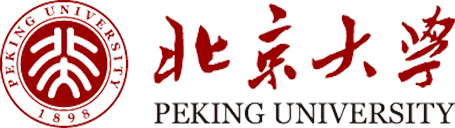 安宁疗护能力建设高级研修班—报名申请表本人郑重声明以上所填内容属实            签名：__________________ 日期：_______________填写完毕，请发送至邮箱：18101062399@163.com     或发送至微信：18101062399姓   名性别出生日期年    月    日年    月    日年    月    日年    月    日照    片
（此处不贴电子照片，报到时交纸质版）照    片
（此处不贴电子照片，报到时交纸质版）照    片
（此处不贴电子照片，报到时交纸质版）证件类型□ 身份证    □ 军官证   □ 护照   □其它________□ 身份证    □ 军官证   □ 护照   □其它________□ 身份证    □ 军官证   □ 护照   □其它________□ 身份证    □ 军官证   □ 护照   □其它________□ 身份证    □ 军官证   □ 护照   □其它________□ 身份证    □ 军官证   □ 护照   □其它________□ 身份证    □ 军官证   □ 护照   □其它________□ 身份证    □ 军官证   □ 护照   □其它________□ 身份证    □ 军官证   □ 护照   □其它________照    片
（此处不贴电子照片，报到时交纸质版）照    片
（此处不贴电子照片，报到时交纸质版）照    片
（此处不贴电子照片，报到时交纸质版）证件号码照    片
（此处不贴电子照片，报到时交纸质版）照    片
（此处不贴电子照片，报到时交纸质版）照    片
（此处不贴电子照片，报到时交纸质版）民    族政治面貌照    片
（此处不贴电子照片，报到时交纸质版）照    片
（此处不贴电子照片，报到时交纸质版）照    片
（此处不贴电子照片，报到时交纸质版）工作单位照    片
（此处不贴电子照片，报到时交纸质版）照    片
（此处不贴电子照片，报到时交纸质版）照    片
（此处不贴电子照片，报到时交纸质版）单位级别□ 三 级医院       □ 二 级医院     □ 一 级医院      □ 其它___________□ 三 级医院       □ 二 级医院     □ 一 级医院      □ 其它___________□ 三 级医院       □ 二 级医院     □ 一 级医院      □ 其它___________□ 三 级医院       □ 二 级医院     □ 一 级医院      □ 其它___________□ 三 级医院       □ 二 级医院     □ 一 级医院      □ 其它___________□ 三 级医院       □ 二 级医院     □ 一 级医院      □ 其它___________□ 三 级医院       □ 二 级医院     □ 一 级医院      □ 其它___________□ 三 级医院       □ 二 级医院     □ 一 级医院      □ 其它___________□ 三 级医院       □ 二 级医院     □ 一 级医院      □ 其它___________□ 三 级医院       □ 二 级医院     □ 一 级医院      □ 其它___________□ 三 级医院       □ 二 级医院     □ 一 级医院      □ 其它___________□ 三 级医院       □ 二 级医院     □ 一 级医院      □ 其它___________单位性质□ 国有   □ 外资   □ 民营   □政府和事业单位    □其它 ___________□ 国有   □ 外资   □ 民营   □政府和事业单位    □其它 ___________□ 国有   □ 外资   □ 民营   □政府和事业单位    □其它 ___________□ 国有   □ 外资   □ 民营   □政府和事业单位    □其它 ___________□ 国有   □ 外资   □ 民营   □政府和事业单位    □其它 ___________□ 国有   □ 外资   □ 民营   □政府和事业单位    □其它 ___________□ 国有   □ 外资   □ 民营   □政府和事业单位    □其它 ___________□ 国有   □ 外资   □ 民营   □政府和事业单位    □其它 ___________□ 国有   □ 外资   □ 民营   □政府和事业单位    □其它 ___________□ 国有   □ 外资   □ 民营   □政府和事业单位    □其它 ___________□ 国有   □ 外资   □ 民营   □政府和事业单位    □其它 ___________□ 国有   □ 外资   □ 民营   □政府和事业单位    □其它 ___________职    务专业职称单位人数单位人数单位人数办公电话手   机办公传真电子邮箱通讯地址邮 编邮 编邮 编工作经历起止日期(年月)起止日期(年月)起止日期(年月)单位名称单位名称单位名称职务名称职务名称职务名称职务名称职务名称职务名称工作经历工作经历教育经历起止日期（年月）起止日期（年月）起止日期（年月）学校学校学校专业专业学历/学位学历/学位学历/学位学历/学位教育经历教育经历获知本项目的渠道□学校官方网站   □本单位教育部门组织    □论坛或会议□他人推荐（请注明）_________________　  □其他（请注明）________________□学校官方网站   □本单位教育部门组织    □论坛或会议□他人推荐（请注明）_________________　  □其他（请注明）________________□学校官方网站   □本单位教育部门组织    □论坛或会议□他人推荐（请注明）_________________　  □其他（请注明）________________□学校官方网站   □本单位教育部门组织    □论坛或会议□他人推荐（请注明）_________________　  □其他（请注明）________________□学校官方网站   □本单位教育部门组织    □论坛或会议□他人推荐（请注明）_________________　  □其他（请注明）________________□学校官方网站   □本单位教育部门组织    □论坛或会议□他人推荐（请注明）_________________　  □其他（请注明）________________□学校官方网站   □本单位教育部门组织    □论坛或会议□他人推荐（请注明）_________________　  □其他（请注明）________________□学校官方网站   □本单位教育部门组织    □论坛或会议□他人推荐（请注明）_________________　  □其他（请注明）________________□学校官方网站   □本单位教育部门组织    □论坛或会议□他人推荐（请注明）_________________　  □其他（请注明）________________□学校官方网站   □本单位教育部门组织    □论坛或会议□他人推荐（请注明）_________________　  □其他（请注明）________________□学校官方网站   □本单位教育部门组织    □论坛或会议□他人推荐（请注明）_________________　  □其他（请注明）________________□学校官方网站   □本单位教育部门组织    □论坛或会议□他人推荐（请注明）_________________　  □其他（请注明）________________经常阅读(浏览)的报纸、杂志、网站经常阅读(浏览)的报纸、杂志、网站经常阅读(浏览)的报纸、杂志、网站经常阅读(浏览)的报纸、杂志、网站经常阅读(浏览)的报纸、杂志、网站兴趣与爱好兴趣与爱好兴趣与爱好兴趣与爱好兴趣与爱好